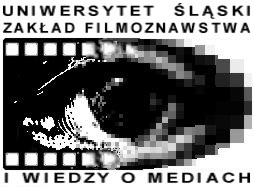 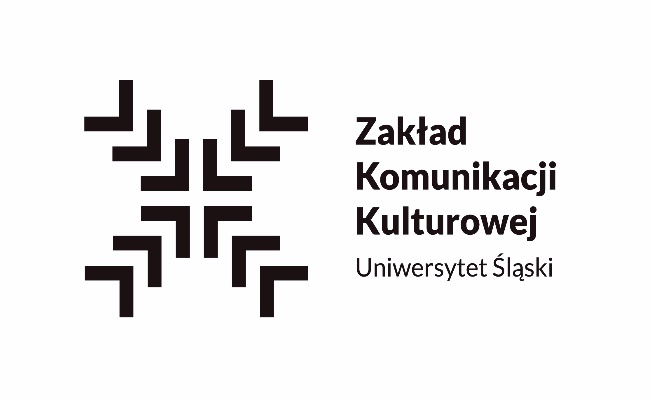 Katowice, 25 lutego 2016Szanowni Państwo!Pragniemy zaprosić Państwa do udziału w Ogólnopolskiej Konferencji Naukowej „Kultury obrazu -  tabu - edukacja”która odbędzie się w dniach 19-20.10.2016 w Katowicach. Organizatorami spotkania są Zakład Komunikacji Kulturowej, Zakład Filmoznawstwa i Wiedzy o Mediach Instytutu Nauk o Kulturze i Studiów Interdyscyplinarnych  Uniwersytetu Śląskiego oraz Biblioteka Śląska. Patronat nad wydarzeniem objęło  Polskie Towarzystwo Badań nad Filmem i Mediami oraz „Kwartalnik Filmowy”.	Czy we współczesnych, niezależnych i wyzwolonych   kulturach obrazu istnieje jeszcze jakieś tabu? W jakich sytuacjach kultura podtrzymuje, kiedy zaś zawiesza społeczne zakazy?  Jak kulturowe tabu uzewnętrznia się w dyskursach edukacji? Celem konferencji jest  omówienie sposobów funkcjonowania i konceptualizowania  tabu we współczesnych kulturach obrazu oraz refleksja nad zależnościami w relacjach pomiędzy obrazami a edukacją. Pragniemy przyjrzeć się temu, co w kulturze zakazane, stłumione, przemilczane, nietykalne i nieczyste. Proponujemy interdyscyplinarne ujęcie tematu łączące perspektywę medio- i filmoznawczą z antropologią kultury, estetyką, literaturoznawstwem, historią sztuki, pedagogiką, psychologią. 	Proponujemy następujące obszary tematyczne: Tabu obyczajowe, religijne, estetyczneTabu jako praktyka artystyczna: literatura, film, media, widowiska, przestrzeń publicznaTabu: przestrzenie, zachowania, symbolePrzełamywanie/podtrzymywanie tabu jako praktyka kulturowa i edukacyjnaEstetyka przekraczania tabuTabuizacja innościPrzemilczenia, niewypowiedzenia, niedomówieniaOhydztwo, obrzydlistwo, makabra, kiczPrzestrzeń tabu w filmie i mediach audiowizualnych a środowisko edukacjiKultury obrazu a strategie dydaktycznePrzekraczanie tabu a procesy wychowaniaJesteśmy otwarci na inne propozycje tematów wystąpień.	Prosimy o zgłaszanie tytułów i zarysu problematyki dwudziestominutowych referatów do 15 czerwca 2016 na adres: kulturyobrazu.tabu.edukacja@onet.pl Informację zwrotną o przyjęciu propozycji podamy na początku lipca.	Opłata konferencyjna wynosi 400 zł i obejmuje: koszty publikacji tomu pokonferencyjnego, 2 obiady, serwisy kawowe, kolację  oraz materiały konferencyjne. Dane dotyczące przelewu prześlemy osobom zakwalifikowanym. Oferujemy pomoc w rezerwacji noclegu.	W razie wszelkich pytań pozostajemy do Państwa dyspozycji.Z wyrazami szacunku – Komitet Naukowy:prof. dr hab. Tadeusz Miczkaprof. dr hab. Andrzej Gwóźdźdr hab. Barbara Kitadr Ilona Copikdr Anna MajOrganizacja:dr hab. Barbara Kitadr Ilona Copik